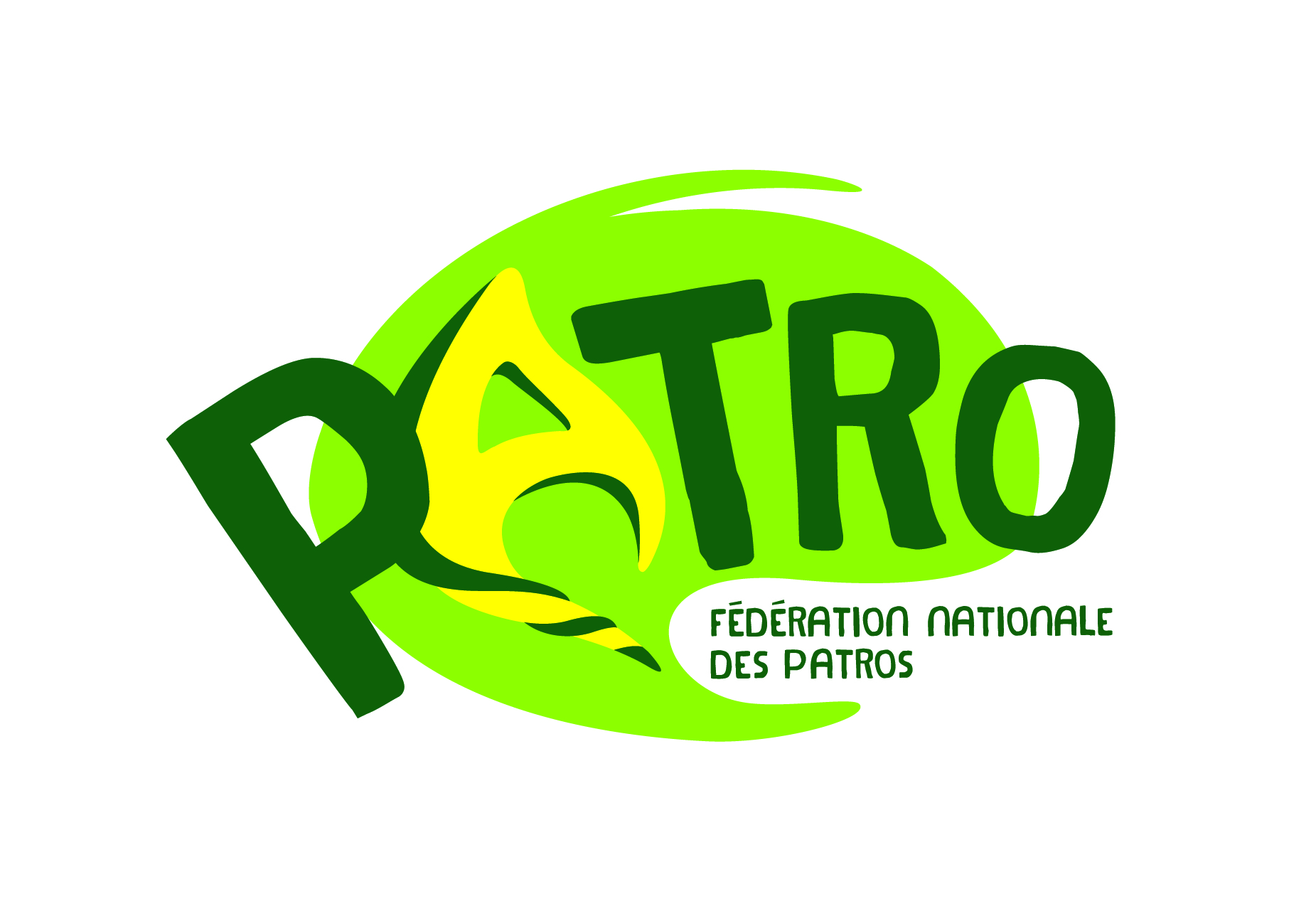 DECLARATION SINISTRE HABITATIONN° DE POLICE : 730430102Attention, en dérogation des conditions générales la franchise est portée à 3750€ à l’indice des prix à la consommation.Renseignements concernant le Patro ou la RégionaleNom, adresse et localité : 	__________________________________________________				__________________________________________________Personne de contactNom – prénom : 	_____________________________________________________________Adresse postale : 	_____________________________________________________________			_____________________________________________________________Téléphone : 		_____________________________________________________________E-mail :		_____________________________________________________________Date et heure du sinistre : ______________________________________________________Informations spécifiques concernant le sinistre :Adresse du sinistre :	_____________________________________________________________			_____________________________________________________________Cause du sinistre : 	       Foudre	       Incendie	        Tempête	          Autre : _______________Que s’est-il passé ? 	___________________________________________________________________________________________________________________________________________________________________________________________________________________Quels sont les dommages ?   __________________________________________________________________________________________________________________________________________________________________________________________________________________Date : 					 Signature : La déclaration doit être envoyée dans les 4 joursà la FNP – Services Assurances, rue de l’Hôpital, 15 - 17 / 6060 GILLYEmail : assurances@patro.beDes photos couleur prises sous plusieurs angles doivent accompagner la déclaration